EQUATOR Network Lightning WorkshopPlanning your publication0.  List authors and order1.  Define your message2.  Decide the audiences and their next stepsHealthcare professionals: all of them, nurses, a clinical specialityOther researchers: Laboratory, preclinical, reviewersGovernment and special interest groupsPatientsGeneral public3.  Choose a mediumAcademic journal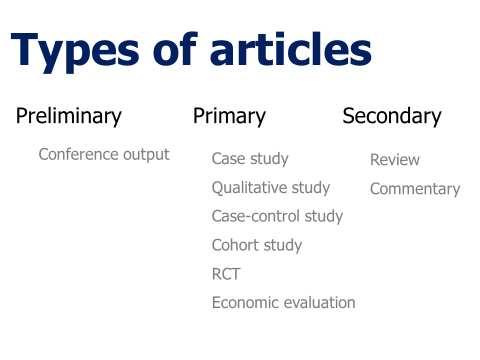 Popular pressSocial mediaGuidelinesPatient information4.  Write your acknowledgements5.  Choose your target journalA real journal (www.thinkchecksubmit.org)Clinical/academic specialtyAuthor career requirementsFunder/institute requirements6.  Get ready to writeInstructions for authorsReporting guidelinesRevisit author listAssign co-authors writing tasksGet co-author approval of the planIdentify missing informationAssign co-authors information-gathering tasksBackground The problem or evidence gap Methods What you did to solve the problemResults What you foundConclusions What it means and why it matters